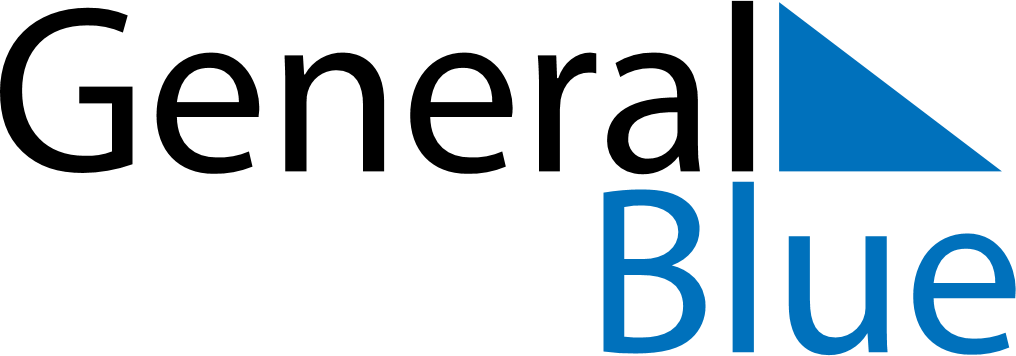 February 2018February 2018February 2018February 2018February 2018February 2018ChinaChinaChinaChinaChinaChinaMondayTuesdayWednesdayThursdayFridaySaturdaySunday123456789101112131415161718Spring FestivalSpring FestivalSpring Festival19202122232425262728NOTES